The student will be able to:Compare the costs of alternate designsCompare medical device design to the engineering design process  Compare the different effects of constraints on alternate designs Apply the engineering design process to solve a design challengeBuild, test, and redesign a prototype that mimics the function of a laparoscopic closure deviceEmploy teamwork and communication to successfully solve the challengeWhat is the relation between cost and design?What is the relation between constraints and design?What is the engineering design process? Asking questions (for science) and defining problems (for engineering)Constructing explanations (for science) and designing solutions (for engineering)Designing Technological/Engineering Solutions using science conceptsMarbles (1 for each team) Solo cup (1 for each team) marked on opposite sides Scotch tapeMasking tape Linking blocks Cotton ballsPaper Packing peanuts Small boxes/cardboard piecesEgg cartons Popsicle sticksBags of airToilet paper rollPipe cleanersStrawsIndex cardsPaper platesRulersPurchase slip 
Solo cups will need to be marked at the farthest pointsItems need to be “priced” and collected in one area where they can be “purchased” Students will be given pre-assessment Presentation on laparoscopic surgery/capstone will be given Students will be separated into different groups with 2-4 students in it The groups are being tasked with creating a laparoscopic trocar port closure model by filling a hole to allow an object to move across the top, similar what would be expected in the body.Each group will be given a marble, a solo cup, and a purchase slip to begin with The following design requirements will be given to the students:The goal: Get the marble to roll across the top of the cup as cheaply as possibleDesign constraints:  Design cannot go past 1 inch on either side of the cup Marble must roll without falling into or outside of cup Design must be as cheap as possibleStudents will be given 20 minutes to come up with 3 different drawn out designs and three different product lists in order to build fixture, along with pros and cons Students will need a signature before they can move on into design Students will build one design at a time in order to accomplish goal and requirements Students will be verified by teacher in order to show that the design “passes” the roll Once design has been checked off as passing, students will record their results, including the end cost of their designOnce one design is completed, students will go back to the design phase and try to make the design even more cheaply At the end of the activity, students will discuss math/science in activity and what they would have changedFormative Assessments:The students will need to be checked off at two points for understanding during this assignment: once with their designs and once with the built prototype.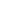 http://goo.gl/forms/993XFdmOLoFellow Name:   Alyssa GeorgeContact Info:   georgeag@mail.uc.eduDate:  03/01/2016Teacher Name:   Amanda SopkoSchool Name:  Indian Hill Middle SchoolGrade and Class:  6th grade STEMActivity Title:Cost and Design Comparison ActivityEstimated Activity Duration:90 minutesSetting:ClassroomActivity Objectives:Activity Guiding Questions:Next Generation Science Standards (NGSS) Next Generation Science Standards (NGSS) Science and Engineering Practices (Check all that apply)                        Crosscutting Concepts (Check all that apply)Asking questions (for science) and defining problems (for engineering)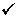 ☐ Patterns☐ Developing and using models☐ Cause and effect☐ Planning and carrying out investigations☐ Scale, proportion, and quantity☐ Analyzing and interpreting data☐ Systems and system models☐ Using mathematics and computational thinking☐ Energy and matter: Flows, cycles, and conservationConstructing explanations (for science) and designing solutions (for engineering)☐ Structure and function. ☐ Engaging in argument from evidence☐ Stability and change. ☐ Obtaining, evaluating, and communicating information	Ohio’s New Learning Standards for Science (ONLS)Expectations for Learning - Cognitive Demands (Check all that apply)Designing Technological/Engineering Solutions Using Science concepts (T)☐  Demonstrating Science Knowledge (D)☐ Interpreting and Communicating Science Concepts (C)☐  Recalling Accurate Science (R)Common Core State Standards -- Mathematics (CCSS)Common Core State Standards -- Mathematics (CCSS)Standards for Mathematical Practice (Check all that apply)Standards for Mathematical Practice (Check all that apply)☐ Make sense of problems and persevere in solving them☐ Use appropriate tools strategically☐ Reason abstractly and quantitatively☐ Attend to precision☐ Construct viable arguments and critique the reasoning of others☐ Look for and make use of structure☐ Model with mathematics☐ Look for and express regularity in repeated reasoningUnit Academic Standards (NGSS, ONLS and/or CCSS):Materials:  (Link Handouts, Power Points, Resources, Websites, Supplies)Teacher Advance Preparation:Activity Procedures:Differentiation:  Describe how you modified parts of the Lesson to support the needs of different learners.Refer to Activity Template for details.Reflection:  Reflect upon the successes and shortcomings of the Activity.  This is done after the Activity is implemented.